النشطة العددية:          /51-1  صل )ي ( كل عدد بكتابته الحرفية:         /3-2  رتب )ي( العداد التالية ترتيبا ت ازيديا :         /245	- 245	-  489  -	445	-	486……………………………………………………………………………………………../3           : )ي(وأنجز  )ي( ضع -4                                         /4            :)ي) وأنجز ( ي) ضع -332 x 425 x 4307 – 45843 – 58324 +544195+ 674/3    :مسائل -1أ. في سريبة السيد علي 44 خزوفا و 52 نعجةو 7 بقزات.-  ما عدد الحيوانات في سريبة السيد علي ؟........................................................................................................................-2الهندسة :   /6/5.1عالمة x تحت األشكال المتماثلة :(ي)ضع -1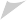 /5.1حسب هذا القن :إلى  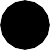 المسار من-2 أرسم)ي(/3	:كل شكلسم -3........................	..............	............	................القياس :      /9/1,5-1 صــل الشيــاء بكتمتهــا :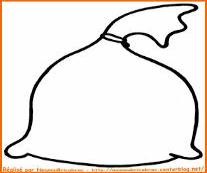 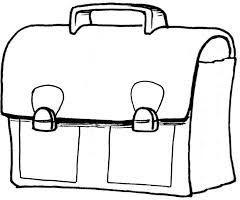 -2  قس (ي) طول القطع التالية بالسنتمترcm :           /2............................	.......................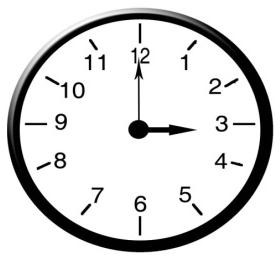 .................…-3 إلى كم تشير الساعة ؟   /2....................-4 لش ارء لعبة ثمنها   521 درهما، استعمل القطع النقدية المناسبةضع عالمة )×( تحت القطع التي ستختارها :  /2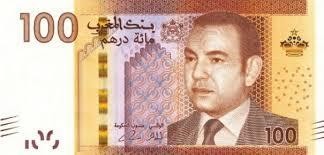 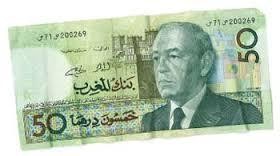 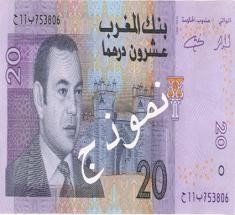 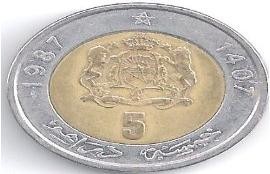 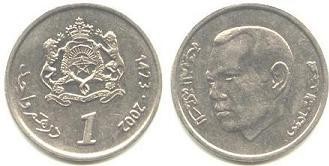 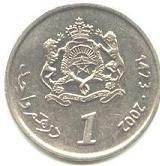 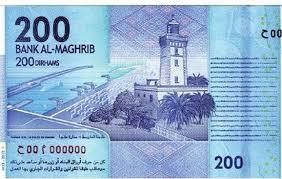 -1 أكمل كتابة ترتيب الشهور الميالدية:         /1,5المجال األول : أنشطة عددية:1.1 تعرف األعداد الصحيحة الطبيعية من 0 إلى999 بالحروف وباألرقام.2.1 : ترتيب سمسمة من 5 أعداد صحيحة طبيعية محصورة بين 0 و 999 .ثالثة  ارقاماو الفرقالمجموعأن  ال  يتعدىعمىعموديفي وضعطبيعيين،صحيحينعددينوفرقمجموع: حساب3.1)باالحتفاظ وبدونو( . 4.. : حساب جداء عددين صحيحين طبيعيين أحدىما مكون من رقم واآلخر من رقمين، في وضع عمودي عمى أن ال يتعدى الجداءرقمين )باالحتفاظ وبدونو( .5.1 : استعمال بعض الموارد المتعمقة باألنشطة العددية في حل وضعية رياضية مركبة.المجال الثاني : أنشطة اليندسة:1.2 التمييز بين العناصر المتماثمة وغير المتماثمة بالنسبة لمحور التماثل.:2.2 رسم مسار بمعرفة قنو عمى شبكة تربيعية:3.2 تعرف الخط المستقيم،المربع،المستطيل،المثمث،الدائرة،ال ازوية القائمة.المجال الثالث: أنشطة القياس1.3 : مقارنة وترتيب أشياء حسب كتميا (g/kg).2.3 : قياس ومقارنة االطوال (m/cm). .3.3 : ق ارءة الساعة ذات العقارب بدون دقائق.:4.3 تعرف القطع واالو ارق النقدية من فئة 1درىم إلى 200 درىم.5.3 : تعرف أيام األسبوع والشيور.المجال األول : أنشطة عددية:1.1 تعرف وكتابة األعداد الصحيحة الطبيعية من 0 إلى9999 بالحروف وباألرقام.2.1 : ترتيب سمسمة من 5 أعداد صحيحة طبيعية محصورة بين 0 و 9999 .اربعة ارقاماو الفرقالمجموعأن ال يتعدىعمىعموديفي وضعطبيعيين،صحيحينعددينو فرقمجموع: حساب3.1)باالحتفاظ وبدونو( . 4.. : حساب جداء عددين صحيحين طبيعيين أحدىما من رقم واآلخر من رقمين، في وضع عمودي عمى أن ال يتعدى الجداء ثالثةارقام )باالحتفاظ وبدونو( .5.. : استعمال بعض الموارد المتعمقة باألنشطة العددية في حل وضعية رياضية مركبة.المجال الثاني : أنشطة اليندسة:1.2 تعرف بعض المجسمات *المكعب،متوازي المستطيالت،اليرم*2.2 : تحديد األشكال المتماثمة ومحاور تماثميا.:3.2 تحديد الخانات والعقد وا ازحة شكل عمى التربيعات.ازوية قائمة،مستقيمين متعامدين،وانشاء مستقيم،قطعة،4.2 : تعرف:5.2 تعرف وانشاء مربع، مستطيل،مثمث،دائرة،قرص *االكتفاء بشكمين.*. *kg و gالمجال الثالث : أنشطة القياس:1.3 التعرف عمى وحدات قياس الكتل *أج ازء:2.3 التعرف عمى m وأج ازءه وعمى .km :3.3 التعرف عمى وحدة قياس السعات 3.3 : ق ارءة الساعة بالدقائق4.3 : ترتيب أيام األسبوع والشيور.:5.3استعمال موارد متعمقة بالنقود في حل وضعية  مركبةالمجال المضموني األول : أنشطة عددية1.1 : حساب مجموع وفرق عددين صحيحين طبيعيين مكونين من أربع إلى خمسة أرقام.2.. : حساب جداء عددين صحيحين طبيعيين، عمى أن ال يتجاوز عدد أرقام الجداء خمسة أرقام 3.. : حساب الخارج المضبوط لقسمة عدد صحيح طبيعي مكون من أربعة أرقام عمى آخر مكون من رقمين 4.. : حساب مجموع وفرق عددين عشريين عمى أن ال يتعدى عدد أرقام الجزء العشري رقمين5.. : حساب جداء عدد صحيح طبيعي في عدد عشري،عمى أن ال يتجاوز عدد أرقام الجداء خمسة أرقام.6.. : تعرف جدول تناسب في وضعية بسيطة7.. : استعمال بعض الموارد المتعمقة باألنشطة العددية في حل وضعية رياضية مركبة.المجال المضموني الثاني : أنشطة ىندسية1.2 : إنشاء مستقيمين متوازيين باعتماد خاصية التعامد وذلك باستعمال المسطرة و الكوس2.2 : إنشاء بعض المضمعات االعتيادية بمعرفة أبعادها (المربع، المستطيل، متوازي األضالع، المثمث) معاالكتفاء بشكل هندسيين وذلك باستعمال األدوات الهندسية المناسبة 3.2 : إنشاء مماثل شكل هندسي اعتيادي معموم بالنسبة لمحور تماثل باستعمال التربيعاتالمجال المضموني الثالث : أنشطة القياس1.3 : تحويل قياس طول معبر عنه بأعداد صحيحة طبيعية بوحدات مختمفة إلى وحدة معمومة2.. : تحويل قياس كتمة معبر عنه بأعداد صحيحة طبيعية بوحدات مختمفة إلى وحدة معمومة 3.. : تحويل قياس سعة معبر عنه بأعداد صحيحة طبيعية و عشرية بوحدات مختمفة إلى وحدة معمومة 4.3 : تحويل قياس مساحة معبر عنه بأعداد صحيحة طبيعية و عشرية بوحدات مختمفة إلى وحدة معمومة5.3 : حساب مساحة المربع أو المستطيل بمعرفة األبعاد.6.3 : استعمال الموارد المتعمقة بأنشطة القياس في حل وضعية رياضية مركبة.المجال المضموني األول : أنشطة عددية1.1 : ترتيب أعداد صحيحة طبيعية مكونة عمى االكثر من ستة أرقام .2.. : حساب مجموع وفرق عددين صحيحين طبيعيين مكونين من خمسة إلى ستة أرقام.3.. : حساب جداء عددين صحيحين طبيعيين،عمى أن ال يتجاوز عدد أرقام الجداء ستة أرقام.4.. : حساب الخارج المضبوط لقسمة عدد صحيح طبيعي مكون من خمسة أرقام عمى آخر مكون من رقمين.5.. : ترتيب أعداد عشرية مكونة عمى االكثر من خمسة أرقام.6.. : حساب مجموع وفرق عددين عشريين عمى أن ال يتعدى عدد أرقام الجزء العشري رقمين7.. : حساب جداء عدد صحيح طبيعي في عدد عشري،عمى أن ال يتجاوز عدد أرقام الجداء ستة ارقام8.. : تعرف جدول تناسب في وضعية بسيطة9.. : استعمال بعض الموارد المتعمقة باألنشطة العددية في حل وضعية رياضية مركبة.المجال المضموني الثاني : أنشطة ىندسية1.2 : التعرف عمى الزوايا الخاصة *منفرجة،حادة،قائمة *وقياسها.2.2 : إنشاء بعض المضمعات االعتيادية بمعرفة أبعادها (المربع، المستطيل، متوازي األضالع، المثمث) معاالكتفاء بشكمين هندسيين باستعمال األدوات الهندسية المناسبة.3.2 : حساب محيطات المضمعات االعتيادية – االقتصار عمى مضمعين.-4.. : إنشاء مماثل شكل هندسي اعتيادي معموم بالنسبة لمحور تماثل باستعمال التربيعات5.. : التعرف عمى المجسمات *المكعب،متوازي المستطيالت،الموشور،األسطوانة القائمة* وعناصرها.المجال المضموني الثالث : أنشطة القياس1.3 : تحويل قياس طول معبر عنه بأعداد صحيحة طبيعية بوحدات مختمفة إلى وحدة معمومة 2.. : تحويل قياس كتمة معبر عنه بأعداد صحيحة طبيعية بوحدات مختمفة إلى وحدة معمومة 3.. : قياس سعة معبر عنه بأعداد صحيحة طبيعية و عشرية بوحدات مختمفة إلى وحدة معمومة4.3 : تحويل قياس مساحة معبر عنه بأعداد صحيحة طبيعية و عشرية بوحدات مختمفة إلى وحدة معمومة5.. : استعمال الموارد المتعمقة بأنشطة القياس في حل وضعية رياضية مركبة.المجال األول : أنشطة عدديةبالحروف وباألرقام.مكتوبة:1.1 تعرف األعداد الصحيحة الطبيعية من 0 إلى992.1 : ترتيب سمسمة من 6 أعداد  صحيحة طبيعية محصورة بين 0 و 99 .المجموعيتعدىأن العمىعموديوضعوبدونو، فيباالحتفاظطبيعيةصحيحةأعدادثالثةعددين أومجموعحساب: 3.1: أنشطة اليندسةرقمين.المجال الثاني:1.2 تعرف العالقات الفضائية باستعمال المصطمحات (داخل/ خارج أوأمام / و ارء/،بين أو يمين / يسار أو أعمى / أسفل أو فوق/تحت/عمى.):2.2 التمييز بين العناصر المتماثمة وغير المتماثمة في سند مصور، بالنسبة لمحور التماثل.:3.2 رسم مسار بمعرفة قنو عمى شبكة تربيعية مكونة من 4 أسطر و5 أعمدة.المجال الثالث : أنشطة القياس1.3 : مقارنة وتصنيف أشياء تبعا لخاصية الطول باعتماد أسناد مصورة .2.3 : مقارنة وتصنيف أشياء تبعا لخاصية الكتمة باعتماد أسناد مصورة .3.3 : ق ارءة الساعة ذات العقارب بدون دقائق.4.3 : تعرف أيام األسبوع .بتوظيف جمع األعداد الصحيحة الطبيعية من 0 إلى 99 ، باستعمال القطع النقدية من فئة 1 درىم إلى:5.3 حل مسائل بسيطة10 د ارىم.المجال األول : أنشطة عددية:1.1 العد الشفيي من 0 ألى 92.1 : تعرف األعداد الصحيحة الطبيعية من 0 إلى 9 ق ارءة وكتابة..3.1 : تحديد عدد عناصر مجموعة تضم من 0 ألى 9 عناصر.المجال الثاني : أنشطة اليندسة:1.2 تعرف العالقات الفضائية باستعمال المصطمحات (داخل/ خارج أو أمام / و ارء/بين أو يمين/يسار أو أعمى/أسفلأو فوق /تحت/عمى.):2.2 تعرف الخط المفتوح والخط المغمق .:3.2 تعرف بعض االشكال : دائري – مربع - مثمثالمجال الثالث : أنشطة القياس:1.3 مقارنة أشياء باستعمال *أكثر من *أقل من *نفس.:2.3 ترتيب وقائع أحداث بسيطة متسمسمة .أربعة وسبعون240ست مئة وخمسة204ستمئة وخمسون35.......نونبر.......شتنبر......يوليوز.......ماي.....مارس......يناير